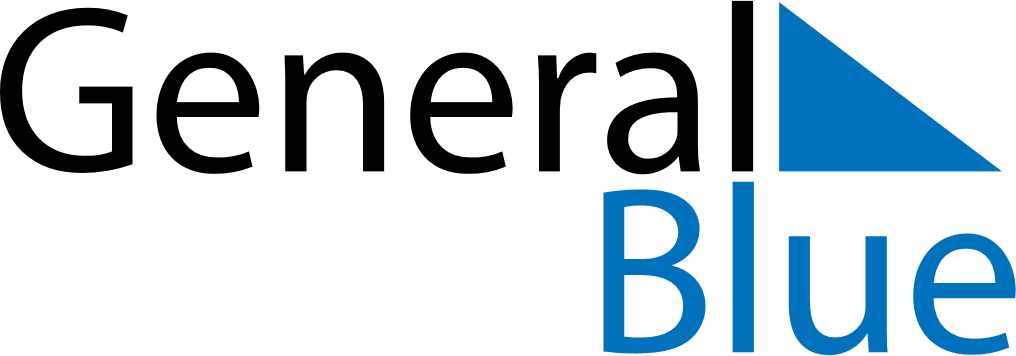 Q1 2025 CalendarBarbadosQ1 2025 CalendarBarbadosQ1 2025 CalendarBarbadosQ1 2025 CalendarBarbadosQ1 2025 CalendarBarbadosQ1 2025 CalendarBarbadosQ1 2025 CalendarBarbadosJanuary 2025January 2025January 2025January 2025January 2025January 2025January 2025January 2025January 2025MONTUETUEWEDTHUFRISATSUN123456778910111213141415161718192021212223242526272828293031February 2025February 2025February 2025February 2025February 2025February 2025February 2025February 2025February 2025MONTUETUEWEDTHUFRISATSUN123445678910111112131415161718181920212223242525262728March 2025March 2025March 2025March 2025March 2025March 2025March 2025March 2025March 2025MONTUETUEWEDTHUFRISATSUN123445678910111112131415161718181920212223242525262728293031Jan 1: New Year’s DayJan 21: Errol Barrow Day